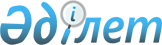 Меркі ауданында 2017 жылға арналған мектепке дейінгі тәрбие мен оқытуға мемлекеттік білім беру тапсырысын, жан басына шаққандағы қаржыландыру және ата-ананың ақы төлеу мөлшерін бекіту туралыЖамбыл облысы Меркі ауданы әкімдігінің 2017 жылғы 30 наурыздағы № 75 қаулысы. Жамбыл облысы Әділет департаментінде 2017 жылғы 3 мамырда № 3421 болып тіркелді      РҚАО-ның ескертпесі.

      Құжаттың мәтінінде түпнұсқаның пунктуациясы мен орфографиясы сақталған.

       "Қазақстан Республикасындағы жергілікті мемлекеттік басқару және өзін-өзі басқару туралы" Қазақстан Республикасының 2001 жылғы 23 қаңтардағы Заңының 31, 37 баптарына және "Білім туралы" Қазақстан Республикасының 2007 жылғы 27 шілдедегі Заңының 6 бабы 4 тармағы 8-1) тармақшасына сәйкес Меркі ауданының әкімдігі ҚАУЛЫ ЕТЕДІ:

      1. Меркі ауданында 2017 жылға арналған мектепке дейінгі тәрбие мен оқытуға мемлекеттік білім беру тапсырысын, жан басына шаққандағы қаржыландыру және ата-ананың ақы төлеу мөлшері қосымшаға сәйкес бекітілсін.

      2. Осы қаулының орындалуын бақылау Меркі ауданы әкімінің орынбасары Марат Жарылқасынұлы Қасымға жүктелсін.

      3. Осы қаулы әділет органдарына мемлекеттік тіркелген күннен бастап күшіне енеді және оның алғаш ресми жарияланған күннен кейін күнтізбелік он күн өткеннен соң қолданысқа енгізіледі.

 Меркі ауданында 2017 жылға арналған мектепке дейінгі тәрбие мен оқытуға мемлекеттік білім беру тапсырысын жан басына шаққандағы қаржыландыру және ата-ананың ақы төлеу мөлшері
					© 2012. Қазақстан Республикасы Әділет министрлігінің «Қазақстан Республикасының Заңнама және құқықтық ақпарат институты» ШЖҚ РМК
				
      Аудан әкімі

М. Өмірбеков
Меркі ауданы әкімдігінің
 2017 жылғы "30" наурыздағы
№75 қаулысына қосымшаАтауы

Мемлекеттік білім беру тапсырысы, (орын) оның ішінде

Мемлекеттік білім беру тапсырысы, (орын) оның ішінде

Бір айға жан басына шаққандағы қаржыландыру мөлшері (теңге), оның ішінде

Бір айға жан басына шаққандағы қаржыландыру мөлшері (теңге), оның ішінде

Бір айға жан басына шаққандағы қаржыландыру мөлшері (теңге), оның ішінде

Бір айға ата – ананың ақы төлеу мөлшері (теңге)

Атауы

"Мектепке дейінгі білім беру ұйымдарында мемлекеттік білім беру тапсырысын іске асыру" бағдарламасы арқылы қаржыландырылатын (орын саны)

"Мектепке дейінгі тәрбие ұйымдарының қызметін қамтамасыз ету" бағдарламасы арқылы қаржыландырылатын (орын саны)

"Мектепке дейінгі білім беру ұйымдарында мемлекеттік білім беру тапсырысын іске асыру" бағдарламасы арқылы қаржыландыру (теңге) 

"Мектепке дейінгі білім беру ұйымдарында мемлекеттік білім беру тапсырысын іске асыру" бағдарламасы арқылы қаржыландырылатын балабақшалар мен шағын орталықтарды қосымша "Мектепке дейінгі тәрбие ұйымдарының қызметін қамтамасыз ету" бағдарламасы арқылы қаржыландыру 

"Мектепке дейінгі тәрбие ұйымдарының қызметін қамтамасыз ету бағдарламасы арқылы қаржыландыру (теңге) 

Бір айға ата – ананың ақы төлеу мөлшері (теңге)

Мектепке дейінгі мемлекеттік ұйымдар (шағын орталық)

Мектепке дейінгі мемлекеттік ұйымдар (шағын орталық)

Мектепке дейінгі мемлекеттік ұйымдар (шағын орталық)

Мектепке дейінгі мемлекеттік ұйымдар (шағын орталық)

Мектепке дейінгі мемлекеттік ұйымдар (шағын орталық)

Мектепке дейінгі мемлекеттік ұйымдар (шағын орталық)

Мектепке дейінгі мемлекеттік ұйымдар (шағын орталық)

Мектепке дейінгі мемлекеттік ұйымдар (шағын орталық)

Толық күндік шағын орталықтар

Толық күндік шағын орталықтар

475

0

19354

0

0

6500

Мектепке дейінгі мемлекеттік ұйымдар (балабақшалар)

Мектепке дейінгі мемлекеттік ұйымдар (балабақшалар)

Мектепке дейінгі мемлекеттік ұйымдар (балабақшалар)

Мектепке дейінгі мемлекеттік ұйымдар (балабақшалар)

Мектепке дейінгі мемлекеттік ұйымдар (балабақшалар)

Мектепке дейінгі мемлекеттік ұйымдар (балабақшалар)

Мектепке дейінгі мемлекеттік ұйымдар (балабақшалар)

Мектепке дейінгі мемлекеттік ұйымдар (балабақшалар)

1

"Меркі ауданы әкімдігінің білім бөлімінің "Айым" балалар балабақшасы" мемлекеттік коммуналдық қазыналық кәсіпорны

120

0

19354

5000

0

6500

2

"Меркі ауданы әкімдігінің білім бөлімінің "Балдаурен" балалар балабақшасы" мемлекеттік коммуналдық қазыналық кәсіпорны

280

0

19354

5000

0

6500

3

"Меркі ауданы әкімдігінің білім бөлімінің "Балдырған" балалар балабақшасы" мемлекеттік коммуналдық қазыналық кәсіпорны

140

0

19354

5000

0

6500

4

"Меркі ауданы әкімдігінің білім бөлімінің "Бөбек" балалар балабақшасы" мемлекеттік коммуналдық қазыналық кәсіпорны

140

0

19354

5000

0

6500

5

"Меркі ауданы әкімдігінің білім бөлімінің "Балбөбек" балалар балабақшасы" мемлекеттік коммуналдық қазыналық кәсіпорны

140

0

19354

5000

0

6500

6

"Меркі ауданы әкімдігінің білім бөлімінің "Балапан" балалар балабақшасы" мемлекеттік коммуналдық қазыналық кәсіпорны

75

0

19354

5000

0

6500

7

"Меркі ауданы әкімдігінің білім бөлімінің "Ертөстік" балалар балабақшасы" мемлекеттік коммуналдық қазыналық кәсіпорны

280

0

19354

5000

0

6500

8

"Меркі ауданы әкімдігінің білім бөлімінің "Нұршуақ" балалар балабақшасы" мемлекеттік коммуналдық қазыналық кәсіпорны

140

0

19354

5000

0

6500

9

"Меркі ауданы әкімдігінің білім бөлімінің "Арайлы" балалар балабақшасы" мемлекеттік коммуналдық қазыналық кәсіпорны

0

43

0

0

34669

6500

10

"Меркі ауданы әкімдігінің білім бөлімінің "Айбөбек" балалар балабақшасы" мемлекеттік коммуналдық қазыналық кәсіпорны

0

40

0

0

34669

6500

11

"Меркі ауданы әкімдігінің білім бөлімінің "Ақ бота" балалар балабақшасы" мемлекеттік коммуналдық қазыналық кәсіпорны

0

60

0

0

34669

6500

12

"Меркі ауданы әкімдігінің білім бөлімінің "Бүлдіршін" балалар балабақшасы" мемлекеттік коммуналдық қазыналық кәсіпорны

0

30

0

0

44283

6500

13

"Меркі ауданы әкімдігінің білім бөлімінің "Қарлығаш" балалар балабақшасы" мемлекеттік коммуналдық қазыналық кәсіпорны

0

120

0

0

27000

6500

14

"Меркі ауданы әкімдігінің білім бөлімінің "Балауса" балалар балабақшасы" мемлекеттік коммуналдық қазыналық кәсіпорны

0

180

0

0

27000

6500

15

"Меркі ауданы әкімдігінің білім бөлімінің "Балалардың өкпе ауруы интоксикациясының" "Санаторный" балалар балабақшасы" мемлекеттік коммуналдық қазыналық кәсіпорны

0

40

0

0

68858

0

Мектепке дейінгі жекеменшік ұйымдар (балабақшалар)

Мектепке дейінгі жекеменшік ұйымдар (балабақшалар)

Мектепке дейінгі жекеменшік ұйымдар (балабақшалар)

Мектепке дейінгі жекеменшік ұйымдар (балабақшалар)

Мектепке дейінгі жекеменшік ұйымдар (балабақшалар)

Мектепке дейінгі жекеменшік ұйымдар (балабақшалар)

Мектепке дейінгі жекеменшік ұйымдар (балабақшалар)

Мектепке дейінгі жекеменшік ұйымдар (балабақшалар)

16

"Айдана – Аида" жауапкершілігі шектеулі серіктестігі балабақшасы"

0

180

19354

0

0

6500

17

"Меркілік Әміржан" жауапкершілігі шектеулі серіктестігі балабақшасы"

0

75

19354

0

0

6500

18

"Ботакөз" жауапкершілігі шектеулі серіктестігі балалар балабақшасы"

0

75

19354

0

0

6500

19

"Қаршыға" жауапкершілігі шектеулі серіктестігі балалар балабақшасы"

0

75

19354

0

0

6500

